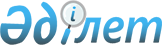 "2013-2015 жылдарға арналған Қызылжар аудандық бюджет туралы" Қызылжар аудандық мәслихаттың 2012 жылғы 20 желтоқсандағы N 10/1 шешіміне өзгерістер мен толықтырулар ензігу туралы
					
			Күшін жойған
			
			
		
					Солтүстік Қазақстан облысы Қызылжар аудандық мәслихатының 2013 жылғы 28 наурыздағы N 13/1 шешімі. Солтүстік Қазақстан облысы Әділет департаментінде 2013 жылғы 17 сәуірде N 2238 болып тіркелді. Күші жойылды (Солтүстік Қазақстан облысы Қызылжар аудандық мәслихатының 2014 жылғы 15 қаңтардағы N 9.2.1.29/08 хаты)

      Ескерту. Күші жойылды (Солтүстік Қазақстан облысы Қызылжар аудандық мәслихатының 15.01.2014 N 9.2.1.29/08 хаты)      Қазақстан Республикасының 2008 жылғы 4 желтоқсандағы Бюджет кодексінің 104-бабының 5-тармағына, 106 және 109-баптарына, 111-бабының 1-тармағына, «Қазақстан Республикасындағы жергілікті мемлекеттік басқару және өзін-өзі басқару туралы» Қазақстан Республикасының 2001 жылғы 23 қаңтардағы Заңының 6-бабына сәйкес, Қызылжар аудандық мәслихаты ШЕШІМ ЕТТІ:



      1. «2013-2015 жылдарға арналған Қызылжар аудандық бюджет туралы» Қызылжар аудандық мәслихаттың 2012 жылғы 20 желтоқсандағы № 10/1 шешіміне (2013 жылғы 14 қаңтардағы № 2057 мемлекеттік тіркеу нормативтік құқықтық актілерінің Тіркелімінде тіркелген, 2013 жылғы 18 қаңтардағы «Қызылжар» № 4, «Маяк» № 3 газеттерінде жарияланған) келесі өзгерістер мен толықтырулар енгізілсін: 



      1-тармақ келесі редакцияда мазмұндалсын:

      «1. 1, 2 және 3-қосымшаларға сәйкес 2013-2015 жылдарға арналған аудандық бюджет бекітілсін, соның ішінде 2013 жылға келесі көлемдерде:

      1) кірістер - 2 994 077 мың теңге, соның ішінде:

      салықтық түсімдер - 413 657 мың теңге;

      салықтық емес түсімдер - 4 100 мың теңге; 

      негізгі капиталды сатудан түсетін түсімдер - 17 297 мың теңге;

      трансферттердің түсімдері - 2 559 023 мың теңге;

      2) шығындар - 3 140 299,6 мың теңге;

      3) таза бюджеттік несиелеу - 86 134 мың теңге, соның ішінде:

      бюджеттік несиелер - 90 878 мың теңге; 

      бюджеттік кредиттерді өтеу - 4 744 мың теңге;

      4) қаржы активтерімен операциялары бойынша сальдо - 0, соның ішінде:

      қаржы активтерін сатып алу - 0;

      мемлекеттің қаржы активтерін сатудан түсетін түсімдер - 0;

      5) бюджеттік дефициті - -232 356,6 мың теңге;

      6) бюджеттік дефицитін қаржыландыру - 232 356,6 мың теңге;»;



      10-тармақта 10), 11) тармақшалар алынып тасталынсын;



      келесі мазмұндағы 12-1-тармағымен толықтырылсын:

      «12-1. 9-қосымшаға сәйкес Қызылжар аудандық бюджет шығыстарында қаржылық жыл басына қалыптасқан бюджеттік қаражаттың бос қалдықтары және республикалық және облыстық бюджеттерден берілген 2012 жылы пайдаланылмаған нысаналы трансферттерді қайтару есебінен шығыстар көзделсін.»;



      осы шешімге 3-қосымшаға сәйкес 9-қосымшамен толықтырылсын;

      осы шешімге 1, 2-қосымшаларға сәйкес көрсетілген шешімге 1, 4-қосымшалары жаңа редакцияда мазмұндалсын (қоса беріледі).



      2. Осы шешім 2013 жылғы 1 қаңтардан бастап қолданысқа енгізіледі.      Қызылжар аудандық мәслихат                 Қызылжар аудандық

      сессиясының төрағасы                       мәслихат хатшысы

      З. Баялин                                  А. Молдахметова      «КЕЛIСIЛГЕН»      «Қызылжар аудандық

      экономика және бюджеттiк

      жоспарлау бөлiмi»

      мемлекеттiк мекемесiнiң бастығы            А. Фролова

Аудандық мәслихаттың

2013 жылғы 28 наурыздағы

№ 13/1 шешіміне 1-қосымшаАудандық мәслихаттың

2012 жылғы 20 желтоқсандағы

№ 10/1 шешіміне 1-қосымша 2013 жылға Қызылжар ауданының бюджетi

Аудандық мәслихаттың

2013 жылғы 28 наурыздағы

№ 13/1 шешіміне 2-қосымшаАудандық мәслихаттың

2012 жылғы 20 желтоқсандағы

№ 10/1 шешіміне 4-қосымша 2013 жылға Қызылжар ауданының ауылдық (селолық) округтерiнiң бюджеттiк бағдарламаларыкестенің жалғасы 2013 жылға Қызылжар ауданының ауылдық (селолық) округтерiнiң бюджеттiк бағдарламаларыкестенің жалғасы

Аудандық мәслихаттың

2013 жылғы 28 наурыздағы

№ 13/1 шешіміне 3-қосымшаАудандық мәслихаттың

2012 жылғы 20 желтоқсандағы

№ 10/1 шешіміне 9-қосымша 2013 жылдың 1 қаңтарына қалыптасқан бюджеттік қаражаттың бос қалдықтары және 2012 жылы пайдаланылмаған республикалық және облыстық бюджеттерден нысаналы трансферттерді қайтару есебінен аудандық бюджет шығыстары
					© 2012. Қазақстан Республикасы Әділет министрлігінің «Қазақстан Республикасының Заңнама және құқықтық ақпарат институты» ШЖҚ РМК
				СанатыСанатыСанатыСанатыСомасы, мың теңгеСыныбыСыныбыСыныбыСомасы, мың теңгеІшкі сыныбыІшкі сыныбыСомасы, мың теңгеАтауыСомасы, мың теңге123451) Кiрiстер2 994 0771Салықтық түсімдер413 65703Әлеуметтік салық236 5031Әлеуметтік салық 236 50304Меншiкке салынатын салықтар146 4811Мүлiкке салынатын салықтар76 4973Жер салығы14 0624Көлiк құралдарына салынатын салық53 4225Бірыңғай жер салығы2 50005Тауарларға, жұмыстарға және қызметтерге салынатын iшкi салықтар25 3022Акциздер6 2883Табиғи және басқа ресурстарды пайдаланғаны үшiн түсетiн түсiмдер9 7074Кәсiпкерлiк және кәсiби қызметтi жүргiзгенi үшiн алынатын алымдар9 2205Ойын бизнесіне салық8708Заңдық мәнді іс-әрекеттерді жасағаны және (немесе) оған уәкілеттігі бар мемлекеттік органдар немесе лауазымды адамдар құжаттар бергені үшін алынатын міндетті төлемдер5 3711Мемлекеттік баж5 3712Салықтық емес түсiмдер4 10001Мемлекеттік меншіктен түсетін кірістер1 5005Мемлекет меншігіндегі мүлікті жалға беруден түсетін кірістер1 50006Басқа да салықтық емес түсiмдер2 6001Басқа да салықтық емес түсiмдер2 6003Негізгі капиталды сатудан түсетін түсімдер17 29703Жердi және материалдық емес активтердi сату17 2971Жерді сату17 2974Трансферттердің түсімдері2 559 02302Мемлекеттiк басқарудың жоғары тұрған органдарынан түсетiн трансферттер2 559 0232Облыстық бюджеттен түсетiн трансферттер2 559 023Функционалдық топФункционалдық топФункционалдық топФункционалдық топСомасы, мың теңгеӘкiмшiӘкiмшiӘкiмшiСомасы, мың теңгеБағдарламаБағдарламаСомасы, мың теңгеАтауыСомасы, мың теңге123452) Шығындар3 140 299,61Жалпы сипаттағы мемлекеттiк қызметтер 293 789112Аудан (облыстық маңызы бар қала) мәслихатының аппараты12 575001Аудан (облыстық маңызы бар қала) мәслихатының қызметін қамтамасыз ету жөніндегі қызметтер12 133003Мемлекеттік органның күрделі шығыстары442122Аудан (облыстық маңызы бар қала) әкімінің аппараты59 552001Аудан (облыстық маңызы бар қала) әкімінің қызметін қамтамасыз ету жөніндегі қызметтер56 360003Мемлекеттік органның күрделі шығыстары3 192123Қаладағы аудан, аудандық маңызы бар қала, кент, ауыл (село), ауылдық (селолық) округ әкімінің аппараты188 115001Қаладағы аудан, аудандық маңызы бар қаланың, кент, ауыл (село), ауылдық (селолық) округ әкімінің қызметін қамтамасыз ету жөніндегі қызметтер181 210022Мемлекеттік органның күрделі шығыстары6 905452Ауданның (облыстық маңызы бар қаланың) қаржы бөлімі18 615001Ауданның (облыстық маңызы бар қаланың) бюджетін орындау және ауданның (облыстық маңызы бар қаланың) коммуналдық меншігін басқару саласындағы мемлекеттік саясатты іске асыру жөніндегі қызметтер13 825003Салық салу мақсатында мүлікті бағалауды жүргізу395011Коммуналдық меншікке түскен мүлікті есепке алу, сақтау, бағалау және сату1 951018Мемлекеттік органның күрделі шығыстары2 444453Ауданның (облыстық маңызы бар қаланың) экономика және бюджеттік жоспарлау бөлімі14 932001Экономикалық саясатты, мемлекеттік жоспарлау жүйесін қалыптастыру және дамыту және ауданды (облыстық маңызы бар қаланы) басқару саласындағы мемлекеттік саясатты іске асыру жөніндегі қызметтер12 382004Мемлекеттік органның күрделі шығыстары2 5502Қорғаныс12 353122Аудан (облыстық маңызы бар қала) әкімінің аппараты12 353005Жалпыға бірдей әскери міндетті атқару шеңберіндегі іс-шаралар9 839006Аудан (облыстық маңызы бар қала) ауқымындағы төтенше жағдайлардың алдын алу және жою1 964007Аудандық (қалалық) ауқымдағы дала өрттерінің, сондай-ақ мемлекеттік өртке қарсы қызмет органдары құрылмаған елдi мекендерде өрттердің алдын алу және оларды сөндіру жөніндегі іс-шаралар5503Қоғамдық тәртіп, қауіпсіздік, құқықтық, сот, қылмыстық-атқару қызметі200458Ауданның (облыстық маңызы бар қаланың) тұрғын үй-коммуналдық шаруашылығы, жолаушылар көлігі және автомобиль жолдары бөлімі200021Елдi мекендерде жол қозғалысы қауiпсiздiгін қамтамасыз ету2004Бiлiм беру2 170 765464Ауданның (облыстық маңызы бар қаланың) білім бөлімі231 976009Мектепке дейінгі тәрбие ұйымдарының қызметін қамтамасыз ету61 464040Мектепке дейінгі білім беру ұйымдарында мемлекеттік білім беру тапсырысын іске асыруға170 512123Қаладағы аудан, аудандық маңызы бар қала, кент, ауыл (село), ауылдық (селолық) округ әкімінің аппараты2 934005Ауылдық (селолық) жерлерде балаларды мектепке дейін тегін алып баруды және кері алып келуді ұйымдастыру2 934464Ауданның (облыстық маңызы бар қаланың) білім бөлімі1 935 855003Жалпы білім беру1 830 052006Балаларға қосымша білім беру 35 389001Жергілікті деңгейде білім беру саласындағы мемлекеттік саясатты іске асыру жөніндегі қызметтер15 350005Ауданның (облыстық маңызы бар қаланың) мемлекеттік білім беру мекемелер үшін оқулықтар мен оқу-әдiстемелiк кешендерді сатып алу және жеткізу16 925012Мемлекеттік органның күрделі шығыстары329015Жетім баланы (жетім балаларды) және ата-аналарының қамқорынсыз қалған баланы (балаларды) күтіп-ұстауға асыраушыларына ай сайынғы ақшалай қаражат төлемдері13 057067Ведомстволық бағыныстағы мемлекеттік мекемелерінің және ұйымдарының күрделі шығыстары24 7536Әлеуметтiк көмек және әлеуметтiк қамсыздандыру129 991451Ауданның (облыстық маңызы бар қаланың) жұмыспен қамту және әлеуметтік бағдарламалар бөлімі129 991002Еңбекпен қамту бағдарламасы23 454004Ауылдық жерлерде тұратын денсаулық сақтау, білім беру, әлеуметтік қамтамасыз ету, мәдениет, спорт және ветеринар мамандарына отын сатып алуға Қазақстан Республикасының заңнамасына сәйкес әлеуметтік көмек көрсету754005Мемлекеттік атаулы әлеуметтік көмек 3 505007Жергілікті өкілетті органдардың шешімі бойынша мұқтаж азаматтардың жекелеген топтарына әлеуметтік көмек9 763010Үйден тәрбиеленіп оқытылатын мүгедек балаларды материалдық қамтамасыз ету1 080014Мұқтаж азаматтарға үйде әлеуметтiк көмек көрсету52 65201618 жасқа дейінгі балаларға мемлекеттік жәрдемақылар9 011017Мүгедектерді оңалту жеке бағдарламасына сәйкес, мұқтаж мүгедектерді міндетті гигиеналық құралдармен және ымдау тілі мамандарының қызмет көрсетуін, жеке көмекшілермен қамтамасыз ету4 492001Жергілікті деңгейде халық үшін әлеуметтік бағдарламаларды жұмыспен қамтуды қамтамасыз етуді іске асыру саласындағы мемлекеттік саясатты іске асыру жөніндегі қызметтер24 377011Жәрдемақыларды және басқа да әлеуметтік төлемдерді есептеу, төлеу мен жеткізу бойынша қызметтерге ақы төлеу433021Мемлекеттік органның күрделі шығыстары4707Тұрғын үй-коммуналдық шаруашылық119 084458Ауданның (облыстық маңызы бар қаланың) тұрғын үй-коммуналдық шаруашылығы, жолаушылар көлігі және автомобиль жолдары бөлімі13 000004Азаматтардың жекелеген санаттарын тұрғын үймен қамтамасыз ету13 000467Ауданның (облыстық маңызы бар қаланың) құрылыс бөлімі18 147004Инженерлік коммуникациялық инфрақұрылымды жобалау, дамыту, жайластыру және (немесе) сатып алу 6 000072Жұмыспен қамту 2020 бағдарламасы шеңберінде тұрғын жай салу және (немесе) сатып алу және инженерлік коммуникациялық инфрақұрылымдарды дамыту (немесе) сатып алу12 147123Қаладағы аудан, аудандық маңызы бар қала, кент, ауыл (село), ауылдық (селолық) округ әкімінің аппараты2 671014Елді мекендерді сумен жабдықтауды ұйымдастыру2 671458Ауданның (облыстық маңызы бар қаланың) тұрғын үй-коммуналдық шаруашылығы, жолаушылар көлігі және автомобиль жолдары бөлімі56 192028Коммуналдық шаруашылықты дамыту56 192123Қаладағы аудан, аудандық маңызы бар қала, кент, ауыл (село), ауылдық (селолық) округ әкімінің аппараты26 587008Елді мекендерде көшелерді жарықтандыру22 687009Елді мекендердің санитариясын қамтамасыз ету1 500011Елді мекендерді абаттандыру мен көгалдандыру2 400458Ауданның (облыстық маңызы бар қаланың) тұрғын үй-коммуналдық шаруашылығы, жолаушылар көлігі және автомобиль жолдары бөлімі2 487015Елдi мекендердегі көшелердi жарықтандыру1 000016Елдi мекендердiң санитариясын қамтамасыз ету299017Жерлеу орындарын күтiп-ұстау және туысы жоқтарды жерлеу188018Елдi мекендердi абаттандыру және көгалдандыру1 0008Мәдениет, спорт, туризм және ақпараттық кеңістiк126 986123Қаладағы аудан, аудандық маңызы бар қала, кент, ауыл (село), ауылдық (селолық) округ әкімінің аппараты35 608006Жергілікті деңгейде мәдени-демалыс жұмыстарын қолдау35 608455Ауданның (облыстық маңызы бар қаланың) мәдениет және тілдерді дамыту бөлімі21 467003Мәдени-демалыс жұмысын қолдау21 467465Ауданның (облыстық маңызы бар қаланың) дене шынықтыру және спорт бөлімі5 396006Аудандық (облыстық маңызы бар қалалық) деңгейде спорттық жарыстар өткiзу1 602007Әртүрлi спорт түрлерi бойынша аудан (облыстық маңызы бар қала) құрама командаларының мүшелерiн дайындау және олардың облыстық спорт жарыстарына қатысуы3 794455Ауданның (облыстық маңызы бар қаланың) мәдениет және тілдерді дамыту бөлімі28 532006Аудандық (қалалық) кiтапханалардың жұмыс iстеуi24 846007Мемлекеттік тілді және Қазақстан халықтарының басқа да тілдерін дамыту3 686456Ауданның (облыстық маңызы бар қаланың) ішкі саясат бөлімі10 300002Газеттер мен журналдар арқылы мемлекеттік ақпараттық саясат жүргізу жөніндегі қызметтер10 300455Ауданның (облыстық маңызы бар қаланың) мәдениет және тілдерді дамыту бөлімі12 072001Жергілікті деңгейде тілдерді және мәдениетті дамыту саласындағы мемлекеттік саясатты іске асыру жөніндегі қызметтер7 965010Мемлекеттік органның күрделі шығыстары2 412032Ведомстволық бағыныстағы мемлекеттік мекемелерінің және ұйымдарының күрделі шығыстары1 695456Ауданның (облыстық маңызы бар қаланың) ішкі саясат бөлімі7 370001Жергілікті деңгейде ақпарат, мемлекеттілікті нығайту және азаматтардың әлеуметтік сенімділігін қалыптастыру саласында мемлекеттік саясатты іске асыру жөніндегі қызметтер6 888003Жастар саясаты саласындағы өңірлік бағдарламаларды iске асыру200006Мемлекеттік органның күрделі шығыстары282465Ауданның (облыстық маңызы бар қаланың) дене шынықтыру және спорт бөлімі6 241001Жергілікті деңгейде дене шынықтыру және спорт саласындағы мемлекеттік саясатты іске асыру жөніндегі қызметтер5 968004Мемлекеттік органның күрделі шығыстары27310Ауыл, су, орман, балық шаруашылығы, ерекше қорғалатын табиғи аумақтар, қоршаған ортаны және жануарлар дүниесін қорғау, жер қатынастары99 617474Ауданның (облыстық маңызы бар қаланың) ауыл шаруашылығы және ветеринария бөлімі37 083001Жергілікті деңгейде ауыл шаруашылығы және ветеринария саласындағы мемлекеттік саясатты іске асыру жөніндегі қызметтер20 017003Мемлекеттік органның күрделі шығыстары320006Ауру жануарларды санитарлық союды ұйымдастыру140007Қаңғыбас иттер мен мысықтарды аулауды және жоюды ұйымдастыру1 072012Ауыл шаруашылығы жануарларын бірдейлендіру жөніндегі іс-шараларды жүргізу 2 201099Мамандардың әлеуметтік көмек көрсетуі жөніндегі шараларды іске асыру13 333463Ауданның (облыстық маңызы бар қаланың) жер қатынастары бөлімі12 000001Аудан (облыстық маңызы бар қала) аумағында жер қатынастарын реттеу саласындағы мемлекеттік саясатты іске асыру жөніндегі қызметтер10 726003Елдi мекендердi жер-шаруашылық орналастыру616006Аудандық маңызы бар қалалардың, кенттердiң, ауылдардың (селолардың), ауылдық (селолық) округтердiң шекарасын белгiлеу кезiнде жүргiзiлетiн жерге орналастыру376007Мемлекеттік органның күрделі шығыстары282474Ауданның (облыстық маңызы бар қаланың) ауыл шаруашылығы және ветеринария бөлімі50 534013Эпизоотияға қарсы іс-шаралар жүргізу50 53411Өнеркәсіп, сәулет, қала құрылысы және құрылыс қызметі13 073467Ауданның (облыстық маңызы бар қаланың) құрылыс бөлімі13 073001Жергілікті деңгейде құрылыс саласындағы мемлекеттік саясатты іске асыру жөніндегі қызметтер10 791017Мемлекеттік органның күрделі шығыстары2 28212Көлiк және коммуникация8 476,8123Қаладағы аудан, аудандық маңызы бар қала, кент, ауыл (село), ауылдық (селолық) округ әкімінің аппараты4 476,8013Аудандық маңызы бар қалаларда, кенттерде, ауылдарда (селоларда), ауылдық (селолық) округтерде автомобиль жолдарының жұмыс істеуін қамтамасыз ету4 476,8458Ауданның (облыстық маңызы бар қаланың) тұрғын үй-коммуналдық шаруашылығы, жолаушылар көлігі және автомобиль жолдары бөлімі4 000023Автомобиль жолдарының жұмыс істеуін қамтамасыз ету4 00013Басқалар153 463,4469Ауданның (облыстық маңызы бар қаланың) кәсіпкерлік бөлімі5 953001Жергілікті деңгейде кәсіпкерлік пен өнеркәсіпті дамыту саласындағы мемлекеттік саясатты іске асыру жөніндегі қызметтер5 671004Мемлекеттік органның күрделі шығыстары282123Қаладағы аудан, аудандық маңызы бар қала, кент, ауыл (село), ауылдық (селолық) округ әкімінің аппараты35 080040«Өңірлерді дамыту» Бағдарламасы шеңберінде өңірлерді экономикалық дамытуға жәрдемдесу бойынша шараларды іске іске асыру35 080452Ауданның (облыстық маңызы бар қаланың) қаржы бөлімі500012Ауданның (облыстық маңызы бар қаланың) жергілікті атқарушы органының резерві 500458Ауданның (облыстық маңызы бар қаланың) тұрғын үй-коммуналдық шаруашылығы, жолаушылар көлігі және автомобиль жолдары бөлімі111 930,4001Жергілікті деңгейде тұрғын үй-коммуналдық шаруашылығы, жолаушылар көлігі және автомобиль жолдары саласындағы мемлекеттік саясатты іске асыру жөніндегі қызметтер8 022013Мемлекеттік органның күрделі шығыстары282043«Өңірлерді дамыту» бағдарламасы шеңберінде инженерлік инфрақұрылымын дамыту103 626,415Трансферттер12 501,4452Ауданның (облыстық маңызы бар қаланың) қаржы бөлімі12 501,4006Нысаналы пайдаланылмаған (толық пайдаланылмаған) трансферттерді қайтару10 370,4024Мемлекеттік органдардың функцияларын мемлекеттік басқарудың төмен тұрған деңгейлерінен жоғарғы деңгейлерге беруге байланысты жоғары тұрған бюджеттерге берілетін ағымдағы нысаналы трансферттер2 1313) Таза бюджеттік несиелеу86 134,0Бюджеттік несиелер90 878,010Ауыл, су, орман, балық шаруашылығы, ерекше қорғалатын табиғи аумақтар, қоршаған ортаны және жануарлар дүниесін қорғау, жер қатынастары90 878,0474Ауданның (облыстық маңызы бар қаланың) ауыл шаруашылығы және ветеринария бөлімі90 878,0009Мамандарды әлеуметтік қолдау шараларын іске асыруға берілетін бюджеттік кредиттер90 878,05Бюджеттік кредиттерді өтеу4 744,001Бюджеттік кредиттерді өтеу4 744,01Мемлекеттік бюджеттен берілген бюджеттік кредиттерді өтеу4 744,04) Қаржы активтерімен операциялары бойынша сальдо0Қаржы активтерінің сатып алу06Мемлекеттің қаржы активтерін сатудан түсетін түсімдер5) Бюджеттік дефициті (профициті)-232 356,66) Бюджеттік дефицитін (профицитін қолдануы) қаржыландыру232 356,67Қарыздар түсімі90 878,001Мемлекеттік ішкі қарыздар90 878,02Қарыз алу келісім-шарттары90 878,016Қарыздарды өтеу4 744,0452Ауданның (облыстық маңызы бар қаланың) қаржы бөлімі4 744,0008Жергілікті атқарушы органның жоғары тұрған бюджет алдындағы борышын өтеу4 744,08Бюджет қаражаттарының пайдаланылатын қалдықтары146 222,601Бюджет қаражаты қалдықтары146 222,61Бюджет қаражатының бос қалдықтары146 222,6Бюджет қаражатының бос қалдықтары146 222,6Функционалдық топФункционалдық топФункционалдық топФункционалдық топБарлығыӘкiмшiӘкiмшiӘкiмшiБарлығыБағдарламаБағдарламаБарлығыАтауыБарлығы12345Барлығы153 814,81Жалпы сипаттағы мемлекеттiк қызметтер 93 502123Қаладағы аудан, аудандық маңызы бар қала, кент, ауыл (село), ауылдық (селолық) округ әкімінің аппараты93 502001Қаладағы аудан, аудандық маңызы бар қаланың, кент, ауыл (село), ауылдық (селолық) округ әкімінің қызметін қамтамасыз ету жөніндегі қызметтер91 145022Мемлекеттік органдардың күрделі шығыстары2 3574Бiлiм беру1 416123Қаладағы аудан, аудандық маңызы бар қала, кент, ауыл (село), ауылдық (селолық) округ әкімінің аппараты1 416005Ауылдық (селолық) жерлерде балаларды мектепке дейін тегін алып баруды және кері алып келуді ұйымдастыру1 4167Тұрғын үй-коммуналдық шаруашылық22 571123Қаладағы аудан, аудандық маңызы бар қала, кент, ауыл (село), ауылдық (селолық) округ әкімінің аппараты22 571014Елді мекендерді сумен жабдықтауды ұйымдастыру2 671008Елді мекендерде көшелерді жарықтандыру17 200009Елді мекендердің санитариясын қамтамасыз ету1 500011Елді мекендерді абаттандыру мен көгалдандыру1 2008Мәдениет, спорт, туризм және ақпараттық кеңістiк14 309123Қаладағы аудан, аудандық маңызы бар қала, кент, ауыл (село), ауылдық (селолық) округ әкімінің аппараты14 309006Жергілікті деңгейде мәдени-демалыс жұмыстарын қолдау14 30912Көлiк және коммуникация4476,8123Қаладағы аудан, аудандық маңызы бар қала, кент, ауыл (село), ауылдық (селолық) округ әкімінің аппараты4476,8013Аудандық маңызы бар қалаларда, кенттерде, ауылдарда (селоларда), ауылдық (селолық) округтерде автомобиль жолдарының жұмыс істеуін қамтамасыз ету4476,813Өзгелер17540123Қаладағы аудан, аудандық маңызы бар қала, кент, ауыл (село), ауылдық (селолық) округ әкімінің аппараты17540040«Өңірлерді дамыту» Бағдарламасы шеңберінде өңірлерді экономикалық дамытуға жәрдемдесу бойынша шараларды іске іске асыру17540соның iшiндесоның iшiндесоның iшiндесоның iшiндесоның iшiндесоның iшiндесоның iшiндесоның iшiндесоның iшiндесоның iшiндеАрхан-

гелкаАса-

новоБере-

зовоБескөлБугро-

воеВагу-

линоВино-

градо-

воДолма-

товоКуйбы-

шевоҚызыл-

жар11 89711 67313 22732 842,811 69514 80611 42214 74118 73412 7778 0489 48710 47212 2029 3217 9928 2949 1819 9688 5378 0489 48710 47212 2029 3217 9928 2949 1819 9688 5377 8189 25710 17211 9019 1717 6408 1448 8619 7948 38723023030030115035215032017415000072000000696000720000006967206968494321 00113 6906201 7041 3741 3427308298494321 00113 6906201 7041 3741 34273082999271896172931288112 0705005925362616107091 5001201201201201201201201201201201 24600003 35602 4646 2829611 24600003 35602 4646 2829611 2463 3562 4646 2829610004476,80000000004476,80000004476,8175417541754175417541754175417541754175417541754175417541754175417541754175417541754175417541754175417541754175417541754Функционалдық топФункционалдық топФункционалдық топФункционалдық топБарлығыӘкiмшiӘкiмшiӘкiмшiБарлығыБағдарламаБағдарламаБарлығыАтауыБарлығы12345Барлығы141 6571Жалпы сипаттағы мемлекеттiк қызметтер 94 613123Қаладағы аудан, аудандық маңызы бар қала, кент, ауыл (село), ауылдық (селолық) округ әкімінің аппараты94 613001Қаладағы аудан, аудандық маңызы бар қаланың, кент, ауыл (село), ауылдық (селолық) округ әкімінің қызметін қамтамасыз ету жөніндегі қызметтер90 065022Мемлекеттік органдардың күрделі шығыстары4 5484Бiлiм беру1 518123Қаладағы аудан, аудандық маңызы бар қала, кент, ауыл (село), ауылдық (селолық) округ әкімінің аппараты1 518005Ауылдық (селолық) жерлерде балаларды мектепке дейін тегін алып баруды және кері алып келуді ұйымдастыру1 5187Тұрғын үй-коммуналдық шаруашылық6 687123Қаладағы аудан, аудандық маңызы бар қала, кент, ауыл (село), ауылдық (селолық) округ әкімінің аппараты6 687014Елді мекендерді сумен жабдықтауды ұйымдастыру0008Елді мекендерде көшелерді жарықтандыру5 487009Елді мекендердің санитариясын қамтамасыз ету0011Елді мекендерді абаттандыру мен көгалдандыру1 2008Мәдениет, спорт, туризм және ақпараттық кеңістiк21 299123Қаладағы аудан, аудандық маңызы бар қала, кент, ауыл (село), ауылдық (селолық) округ әкімінің аппараты21 299006Жергілікті деңгейде мәдени-демалыс жұмыстарын қолдау21 29912Көлiк және коммуникация0123Қаладағы аудан, аудандық маңызы бар қала, кент, ауыл (село), ауылдық (селолық) округ әкімінің аппараты0013Аудандық маңызы бар қалаларда, кенттерде, ауылдарда (селоларда), ауылдық (селолық) округтерде автомобиль жолдарының жұмыс істеуін қамтамасыз ету013Өзгелер17540123Қаладағы аудан, аудандық маңызы бар қала, кент, ауыл (село), ауылдық (селолық) округ әкімінің аппараты17540040«Өңірлерді дамыту» Бағдарламасы шеңберінде өңірлерді экономикалық дамытуға жәрдемдесу бойынша шараларды іске іске асыру17540соның iшiндесоның iшiндесоның iшiндесоның iшiндесоның iшiндесоның iшiндесоның iшiндесоның iшiндесоның iшiндесоның iшiндеЛеснойНало-

биноНовони-

кольскПетер-

фельдПри-

бреж-

ноеРас-

светРо-

щинскСвет-

ло-

польскСоко-

ловкаЯкорь15 36312 06115 33313 76112 62913 05316 11210 24018 91214 1938 3409 72510 30610 4659 56010 1389 4457 89711 2117 5268 3409 72510 30610 4659 56010 1389 4457 89711 2117 5268 1909 4958 1409 7959 3309 8929 1357 68311 0617 3441502302 16667023024631021415018200070881000000000708810000007088107405824588345057366605899546297405824588345057366605899546296204623387143856165404698345091201201201201201201201201201204 52902 815004254 25304 9934 2844 52902 815004254 25304 9934 2844 5292 8154254 2534 9934 28400000000000000000000175417541754175417541754175417541754175417541754175417541754175417541754175417541754175417541754175417541754175417541754Кірісті көбейту:мың теңгеКірісті көбейту:мың теңгеКірісті көбейту:мың теңгеКірісті көбейту:мың теңгеКірісті көбейту:мың теңгеКірісті көбейту:мың теңгеСана-

тыКлассКіші классЕрек-

шелігіАтауыСома8Бюджет қаражаттарының пайдаланылатын қалдықтары146 222,601Бюджет қаражаты қалдықтары146 222,61Бюджет қаражатының бос қалдықтары146 222,601Бюджет қаражатының бос қалдықтары146 222,6Барлығы:Барлығы:Барлығы:Барлығы:146 222,6Шығынды көбейту:мың, теңгеШығынды көбейту:мың, теңгеШығынды көбейту:мың, теңгеШығынды көбейту:мың, теңгеШығынды көбейту:мың, теңгеШығынды көбейту:мың, теңгеФунк-

цио-

нал-

дық

топӘкім-

шіБағ-

дар-

ламаКіші

бағ-

дар-

ламаАтауыСома1112Аудан (облыстық маңызы бар қала) мәслихатының аппараты550001Аудан (облыстық маңызы бар қала) мәслихатының қызметін қамтамасыз ету жөніндегі қызметтер400003Мемлекеттік органның күрделі шығыстары150122Аудан (облыстық маңызы бар қала) әкімінің аппараты196001Аудан (облыстық маңызы бар қала) әкімінің қызметін қамтамасыз ету жөніндегі қызметтер196123Қаладағы аудан, аудандық маңызы бар қала, кент, ауыл (село), ауылдық (селолық) округ әкімінің аппараты1 704001Қаладағы аудан, аудандық маңызы бар қаланың, кент, ауыл (село), ауылдық (селолық) округ әкімінің қызметін қамтамасыз ету жөніндегі қызметтер100022Мемлекеттік органның күрделі шығыстары1 6042122Аудан (облыстық маңызы бар қала) әкімінің аппараты1 500006Аудан (облыстық маңызы бар қала) ауқымындағы төтенше жағдайлардың алдын алу және оларды жою1 5007467Ауданның (облыстық маңызы бар қаланың) құрылыс бөлімі12 147072Жұмыспен қамту 2020 бағдарламасы шеңберінде тұрғын жай салу және (немесе) сатып алу және инженерлік коммуникациялық инфрақұрылымдарды дамыту (немесе) сатып алу12 147015Жергілікті бюджет қаражаты есебінен12 147458Ауданның (облыстық маңызы бар қаланың) тұрғын үй-коммуналдық шаруашылығы, жолаушылар көлігі және автомобиль жолдары бөлімі4 900028Коммуналдық шаруашылығын дамыту4 900015Жергілікті бюджет қаражаты есебінен4 900123Қаладағы аудан, аудандық маңызы бар қала, кент, ауыл (село), ауылдық (селолық) округ әкімінің аппараты4 252008Елді мекендерде көшелерді жарықтандыру4 2528455Ауданның (облыстық маңызы бар қаланың) мәдениет және тілдерді дамыту бөлімі600003Мәдени-демалыс жұмысын қолдау600456Ауданның (облыстық маңызы бар қаланың) ішкі саясат бөлімі900001Жергілікті деңгейде ақпарат, мемлекеттілікті нығайту және азаматтардың әлеуметтік сенімділігін қалыптастыру саласында мемлекеттік саясатты іске асыру жөніндегі қызметтер90012123Қаладағы аудан, аудандық маңызы бар қала, кент, ауыл (село), ауылдық (селолық) округ әкімінің аппараты2 476,8013Аудандық маңызы бар қалаларда, кенттерде, ауылдарда (селоларда), ауылдық (селолық) округтерде автомобиль жолдарының жұмыс істеуін қамтамасыз ету2 476,8458Ауданның (облыстық маңызы бар қаланың) тұрғын үй-коммуналдық шаруашылығы, жолаушылар көлігі және автомобиль жолдары бөлімі3 000023Автомобиль жолдарының жұмыс істеуін қамтамасыз ету3 00013458Ауданның (облыстық маңызы бар қаланың) тұрғын үй-коммуналдық шаруашылығы, жолаушылар көлігі және автомобиль жолдары бөлімі103 626,4043«Өңірлерді дамыту» бағдарламасы шеңберінде инженерлік инфрақұрылымын дамыту103 626,4015Жергілікті бюджет қаражаты есебінен103 626,415452Ауданның (облыстық маңызы бар қаланың) қаржы бөлімі10 370,4006Нысаналы пайдаланылмаған (толық пайдаланылмаған) трансферттерді қайтару10 370,4Барлығы:Барлығы:Барлығы:Барлығы:146 222,6